FOR USE BY CHANCELLOR ONLYPublic notice required YES/NO[If yes, subject to there being no objections] I authorise a faculty to be issued [on condition that:][and] subject to the works or proposals being completed within ____________ months of the date of the faculty [ __________ months of the commencement of the works or proposals] or within such extended time as may be allowed.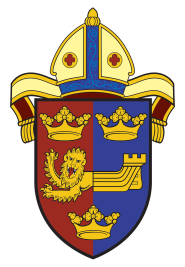 Form 3A(Rule 4.3)Form 3A(Rule 4.3)Form 3A(Rule 4.3)Petition for Faculty(proceedings started pursuant to resolution of parochial church council)Petition for Faculty(proceedings started pursuant to resolution of parochial church council)Petition for Faculty(proceedings started pursuant to resolution of parochial church council)To the Consistory Court of the Diocese of St. Edmundsbury & IpswichTo the Consistory Court of the Diocese of St. Edmundsbury & IpswichTo the Consistory Court of the Diocese of St. Edmundsbury & IpswichChurch ofChurch ofChurch ofIn the parish ofIn the parish ofIn the parish ofPetitioners:Petitioners:Petitioners:FULL NAME*RESIDENTIAL ADDRESS*Telephone number and Email OFFICE HELD**Please use capital letters.*Please use capital letters.*Please use capital letters.Please indicate here which of the above should be regarded as the contact person. Please indicate here which of the above should be regarded as the contact person. Please indicate here which of the above should be regarded as the contact person. Usually the PCC or the minister and churchwardens should be the petitioners. Where that is not the case, please provide an explanation here (including details of the interest which it is said the petitioners have in the matter).I/we enclose a cheque for £250 payable to “Birketts LLP” for the faculty fee (non-refundable).  You can also pay by BACS, which is preferable, to:Bank of ScotlandSort code 12 16 39Birketts LLP client a/c 00136604Please quote the reference 2345/153/ followed by the name of the parish so that the payment can be identified.Usually the PCC or the minister and churchwardens should be the petitioners. Where that is not the case, please provide an explanation here (including details of the interest which it is said the petitioners have in the matter).I/we enclose a cheque for £250 payable to “Birketts LLP” for the faculty fee (non-refundable).  You can also pay by BACS, which is preferable, to:Bank of ScotlandSort code 12 16 39Birketts LLP client a/c 00136604Please quote the reference 2345/153/ followed by the name of the parish so that the payment can be identified.Usually the PCC or the minister and churchwardens should be the petitioners. Where that is not the case, please provide an explanation here (including details of the interest which it is said the petitioners have in the matter).I/we enclose a cheque for £250 payable to “Birketts LLP” for the faculty fee (non-refundable).  You can also pay by BACS, which is preferable, to:Bank of ScotlandSort code 12 16 39Birketts LLP client a/c 00136604Please quote the reference 2345/153/ followed by the name of the parish so that the payment can be identified.We petition the court for a faculty to authorise the following—Please fully and accurately state the works or other proposals for which a faculty is sought.  Where relevant, include the number and date on the architect’s or surveyor’s drawings or other specifications.The works or proposals must be the same as those in respect of which the Diocesan Advisory Committee has given any advice (subject to any modifications that have been made to take account of advice received).SCHEDULE OF WORKS OR PROPOSALSCopies of the Standard Information Form and any drawings, plans, specifications, photographs or other documents showing the proposals must be provided with this petition.A. PROFESSIONAL ADVICEA. PROFESSIONAL ADVICEA. PROFESSIONAL ADVICEPlease answer this section in every casePlease answer this section in every casePlease answer this section in every case1. Has the architect or surveyor appointed under the Inspection of Churches Measure 1955 been1. Has the architect or surveyor appointed under the Inspection of Churches Measure 1955 been1. Has the architect or surveyor appointed under the Inspection of Churches Measure 1955 been    a. engaged in connection with the proposals?    a. engaged in connection with the proposals?Yes      No        b. asked for general advice in relation to these proposals?    b. asked for general advice in relation to these proposals?Yes      No    2. If another architect or surveyor is being engaged2. If another architect or surveyor is being engaged2. If another architect or surveyor is being engaged    a. what is his or her name and address?    a. what is his or her name and address?    a. what is his or her name and address?    b. why is he or she being instructed in relation to the proposed works?    b. why is he or she being instructed in relation to the proposed works?    b. why is he or she being instructed in relation to the proposed works?B. CHANGES TO THE INTERIOR AND/OR EXTERIOR OF THE CHURCHB. CHANGES TO THE INTERIOR AND/OR EXTERIOR OF THE CHURCHB. CHANGES TO THE INTERIOR AND/OR EXTERIOR OF THE CHURCHPlease answer this section if applicable. Otherwise proceed to section CPlease answer this section if applicable. Otherwise proceed to section CPlease answer this section if applicable. Otherwise proceed to section C3. a. If changes to the interior and/or exterior of the church are proposed, has the PCC prepared a statement of significance and a statement of needs?3. a. If changes to the interior and/or exterior of the church are proposed, has the PCC prepared a statement of significance and a statement of needs?Yes      No        b. If the answer to a. is yes, please supply copies of the statements with this petition.    b. If the answer to a. is yes, please supply copies of the statements with this petition.    b. If the answer to a. is yes, please supply copies of the statements with this petition.    c. If the answer to a. is no, what are the reasons for asking for permission for the proposals?    c. If the answer to a. is no, what are the reasons for asking for permission for the proposals?    c. If the answer to a. is no, what are the reasons for asking for permission for the proposals?Please supply separate explanatory statement if more space is requiredPlease supply separate explanatory statement if more space is requiredPlease supply separate explanatory statement if more space is requiredC. FINANCIAL INFORMATIONC. FINANCIAL INFORMATIONC. FINANCIAL INFORMATIONC. FINANCIAL INFORMATIONPlease answer this section in every casePlease answer this section in every casePlease answer this section in every casePlease answer this section in every case4. a. What is the estimated cost of the proposed works?4. a. What is the estimated cost of the proposed works?4. a. What is the estimated cost of the proposed works?£    b. Who has estimated this cost?    b. Who has estimated this cost?    b. Who has estimated this cost?    b. Who has estimated this cost?    c. Are the proposals wholly to be paid for by someone other than the parochial church council or wholly from funds which have been given to the PCC for the purpose of the proposals?    c. Are the proposals wholly to be paid for by someone other than the parochial church council or wholly from funds which have been given to the PCC for the purpose of the proposals?    c. Are the proposals wholly to be paid for by someone other than the parochial church council or wholly from funds which have been given to the PCC for the purpose of the proposals?    c. Are the proposals wholly to be paid for by someone other than the parochial church council or wholly from funds which have been given to the PCC for the purpose of the proposals?Yes     No   Yes     No       d. If the answer to c. is no, how are the proposals to be paid for? (Please give figures in the boxes below)    d. If the answer to c. is no, how are the proposals to be paid for? (Please give figures in the boxes below)    d. If the answer to c. is no, how are the proposals to be paid for? (Please give figures in the boxes below)    d. If the answer to c. is no, how are the proposals to be paid for? (Please give figures in the boxes below)From—From—From—From—i.   the PCC’s current balance of funds that are available for the purposei.   the PCC’s current balance of funds that are available for the purposei.   the PCC’s current balance of funds that are available for the purpose£i.   the PCC’s current balance of funds that are available for the purposei.   the PCC’s current balance of funds that are available for the purposei.   the PCC’s current balance of funds that are available for the purposeii.  gifts/legaciesii.  gifts/legaciesii.  gifts/legacies£iii. grants or fund raising    – already availableiii. grants or fund raising    – already availableiii. grants or fund raising    – already available£ – being sought – being sought – being sought£If you are preparing a statement of needs or providing an explanatory statement under section 3.c., please include details of any fund raising strategy there.If you are preparing a statement of needs or providing an explanatory statement under section 3.c., please include details of any fund raising strategy there.If you are preparing a statement of needs or providing an explanatory statement under section 3.c., please include details of any fund raising strategy there.If you are preparing a statement of needs or providing an explanatory statement under section 3.c., please include details of any fund raising strategy there.D. PERMISSIONS FROM OTHER BODIESD. PERMISSIONS FROM OTHER BODIESD. PERMISSIONS FROM OTHER BODIESD. PERMISSIONS FROM OTHER BODIESPlease answer this section in every casePlease answer this section in every casePlease answer this section in every casePlease answer this section in every case5. a. Are any external works to the building proposed?5. a. Are any external works to the building proposed?Yes     No   Yes     No       b. If yes, have you consulted the local planning authority as to whether planning permission or advertisement consent is required?    b. If yes, have you consulted the local planning authority as to whether planning permission or advertisement consent is required?Yes     No   Yes     No       c. Please include a copy of any reply from the local planning authority.    c. Please include a copy of any reply from the local planning authority.    c. Please include a copy of any reply from the local planning authority.    c. Please include a copy of any reply from the local planning authority.6. a. If required, has outline or full planning permission or advertisement consent been granted?6. a. If required, has outline or full planning permission or advertisement consent been granted?Yes     No   Yes     No       b. Please include a copy of the planning permission or advertisement consent, if any, with this petition.    b. Please include a copy of the planning permission or advertisement consent, if any, with this petition.    b. Please include a copy of the planning permission or advertisement consent, if any, with this petition.    b. Please include a copy of the planning permission or advertisement consent, if any, with this petition.7. a. If any of the proposals affect a scheduled ancient monument, has scheduled monument consent been obtained?7. a. If any of the proposals affect a scheduled ancient monument, has scheduled monument consent been obtained?Yes     No   Yes     No       b. If yes, please include a copy of the consent with this petition.    b. If yes, please include a copy of the consent with this petition.    b. If yes, please include a copy of the consent with this petition.    b. If yes, please include a copy of the consent with this petition.E. ARCHAEOLOGICAL MATTERSE. ARCHAEOLOGICAL MATTERSE. ARCHAEOLOGICAL MATTERSPlease answer this section if applicable. Otherwise proceed to section FPlease answer this section if applicable. Otherwise proceed to section FPlease answer this section if applicable. Otherwise proceed to section F8. a. Have you been advised that the proposals may have archaeological significance? Yes     No   Yes     No       b. If yes, please include any advice received.    b. If yes, please include any advice received.    b. If yes, please include any advice received.    c. Is an archaeologist to be involved and to be given facilities for inspection and recording during the course of the works of excavation or works to the fabric?Yes     No   Yes     No   F. CONSULTATION FOR WORKS OF ALTERATION TO THE EXTERIOR OR INTERIOR OF A LISTED CHURCHF. CONSULTATION FOR WORKS OF ALTERATION TO THE EXTERIOR OR INTERIOR OF A LISTED CHURCHF. CONSULTATION FOR WORKS OF ALTERATION TO THE EXTERIOR OR INTERIOR OF A LISTED CHURCHPlease answer this section if applicable. Otherwise proceed to section GPlease answer this section if applicable. Otherwise proceed to section GPlease answer this section if applicable. Otherwise proceed to section G9. Have you consulted any of the following bodies?9. Have you consulted any of the following bodies?9. Have you consulted any of the following bodies?     The Church Buildings CouncilYes     No   Yes     No        English HeritageYes     No   Yes     No        The Council for British ArchaeologyYes     No   Yes     No        The Ancient Monument SocietyYes     No   Yes     No        Society for the Protection of Ancient BuildingsYes     No   Yes     No        The Georgian GroupYes     No    Yes     No         The Victorian SocietyYes     No   Yes     No        The Twentieth Century SocietyYes     No   Yes     No   If the answer to any of the above is yes, please include copies of any correspondence giving the views of the body concerned and your replies.If the answer to any of the above is yes, please include copies of any correspondence giving the views of the body concerned and your replies.If the answer to any of the above is yes, please include copies of any correspondence giving the views of the body concerned and your replies.10. a. Have you consulted the local planning authority?10. a. Have you consulted the local planning authority?Yes     No        b. If yes, please include correspondence giving its views and your reply.     b. If yes, please include correspondence giving its views and your reply.     b. If yes, please include correspondence giving its views and your reply.G. CHURCH INSURANCEG. CHURCH INSURANCEG. CHURCH INSURANCEG. CHURCH INSURANCEG. CHURCH INSURANCEG. CHURCH INSURANCEG. CHURCH INSURANCEG. CHURCH INSURANCEPlease answer this section for any work to or in the churchPlease answer this section for any work to or in the churchPlease answer this section for any work to or in the churchPlease answer this section for any work to or in the churchPlease answer this section for any work to or in the churchPlease answer this section for any work to or in the churchPlease answer this section for any work to or in the churchPlease answer this section for any work to or in the church11. Do the proposals involve external scaffolding?11. Do the proposals involve external scaffolding?11. Do the proposals involve external scaffolding?11. Do the proposals involve external scaffolding?11. Do the proposals involve external scaffolding?Yes     No   Yes     No   Yes     No   12. a. Is the work or part of the work to be carried out by voluntary labour?12. a. Is the work or part of the work to be carried out by voluntary labour?12. a. Is the work or part of the work to be carried out by voluntary labour?12. a. Is the work or part of the work to be carried out by voluntary labour?12. a. Is the work or part of the work to be carried out by voluntary labour?Yes     No   Yes     No   Yes     No      b. If yes, has the PCC taken out insurance to protect voluntary labour against the risk of injury during the course of the work?   b. If yes, has the PCC taken out insurance to protect voluntary labour against the risk of injury during the course of the work?   b. If yes, has the PCC taken out insurance to protect voluntary labour against the risk of injury during the course of the work?   b. If yes, has the PCC taken out insurance to protect voluntary labour against the risk of injury during the course of the work?Yes     No   Yes     No   Yes     No   Yes     No   13. Have you informed the church’s insurance company that work is to be carried out in the church or churchyard?13. Have you informed the church’s insurance company that work is to be carried out in the church or churchyard?13. Have you informed the church’s insurance company that work is to be carried out in the church or churchyard?13. Have you informed the church’s insurance company that work is to be carried out in the church or churchyard?13. Have you informed the church’s insurance company that work is to be carried out in the church or churchyard?Yes     No   Yes     No   Yes     No   14. If the answer to question 13 is yes, please supply a copy of the insurer’s approval or letter in reply.14. If the answer to question 13 is yes, please supply a copy of the insurer’s approval or letter in reply.14. If the answer to question 13 is yes, please supply a copy of the insurer’s approval or letter in reply.14. If the answer to question 13 is yes, please supply a copy of the insurer’s approval or letter in reply.14. If the answer to question 13 is yes, please supply a copy of the insurer’s approval or letter in reply.14. If the answer to question 13 is yes, please supply a copy of the insurer’s approval or letter in reply.14. If the answer to question 13 is yes, please supply a copy of the insurer’s approval or letter in reply.14. If the answer to question 13 is yes, please supply a copy of the insurer’s approval or letter in reply.H. DETAILS OF CONTRACTORSH. DETAILS OF CONTRACTORSH. DETAILS OF CONTRACTORSH. DETAILS OF CONTRACTORSH. DETAILS OF CONTRACTORSH. DETAILS OF CONTRACTORSH. DETAILS OF CONTRACTORSH. DETAILS OF CONTRACTORSPlease answer this section when you wish to carry out work of any kindPlease answer this section when you wish to carry out work of any kindPlease answer this section when you wish to carry out work of any kindPlease answer this section when you wish to carry out work of any kindPlease answer this section when you wish to carry out work of any kindPlease answer this section when you wish to carry out work of any kindPlease answer this section when you wish to carry out work of any kindPlease answer this section when you wish to carry out work of any kind15. Please give the name and address of each contractor to be employed for the different aspects of the works (e.g. builder, electrician, stained glass artist, organ builder etc.)15. Please give the name and address of each contractor to be employed for the different aspects of the works (e.g. builder, electrician, stained glass artist, organ builder etc.)15. Please give the name and address of each contractor to be employed for the different aspects of the works (e.g. builder, electrician, stained glass artist, organ builder etc.)15. Please give the name and address of each contractor to be employed for the different aspects of the works (e.g. builder, electrician, stained glass artist, organ builder etc.)15. Please give the name and address of each contractor to be employed for the different aspects of the works (e.g. builder, electrician, stained glass artist, organ builder etc.)15. Please give the name and address of each contractor to be employed for the different aspects of the works (e.g. builder, electrician, stained glass artist, organ builder etc.)15. Please give the name and address of each contractor to be employed for the different aspects of the works (e.g. builder, electrician, stained glass artist, organ builder etc.)15. Please give the name and address of each contractor to be employed for the different aspects of the works (e.g. builder, electrician, stained glass artist, organ builder etc.)Contractor 1Contractor 1Contractor 2Contractor 2Contractor 2Contractor 3I. TIME FOR WORKI. TIME FOR WORKI. TIME FOR WORKI. TIME FOR WORKI. TIME FOR WORKI. TIME FOR WORKI. TIME FOR WORKI. TIME FOR WORKPlease answer this section in every casePlease answer this section in every casePlease answer this section in every casePlease answer this section in every casePlease answer this section in every casePlease answer this section in every casePlease answer this section in every casePlease answer this section in every case16. a. How soon will the work start after the faculty is granted?16. a. How soon will the work start after the faculty is granted?16. a. How soon will the work start after the faculty is granted?16. a. How soon will the work start after the faculty is granted?16. a. How soon will the work start after the faculty is granted?16. a. How soon will the work start after the faculty is granted?16. a. How soon will the work start after the faculty is granted?16. a. How soon will the work start after the faculty is granted?      b. How long is it expected that it will take for the work to be completed?      b. How long is it expected that it will take for the work to be completed?      b. How long is it expected that it will take for the work to be completed?      b. How long is it expected that it will take for the work to be completed?      b. How long is it expected that it will take for the work to be completed?      b. How long is it expected that it will take for the work to be completed?      b. How long is it expected that it will take for the work to be completed?      b. How long is it expected that it will take for the work to be completed?17. a. Will it be necessary to hold public worship in another building while the work is being carried out?17. a. Will it be necessary to hold public worship in another building while the work is being carried out?17. a. Will it be necessary to hold public worship in another building while the work is being carried out?17. a. Will it be necessary to hold public worship in another building while the work is being carried out?Yes     No   Yes     No   Yes     No   Yes     No         b. If yes, has the Bishop consented to alternative arrangements for public worship?      b. If yes, has the Bishop consented to alternative arrangements for public worship?      b. If yes, has the Bishop consented to alternative arrangements for public worship?      b. If yes, has the Bishop consented to alternative arrangements for public worship?Yes     No   Yes     No   Yes     No   Yes     No   J. ARCHDEACON’S LICENCEJ. ARCHDEACON’S LICENCEJ. ARCHDEACON’S LICENCEPlease answer this section if applicable. Otherwise proceed to section KPlease answer this section if applicable. Otherwise proceed to section KPlease answer this section if applicable. Otherwise proceed to section K18. a. Has the archdeacon granted a licence authorising temporary minor re-ordering?18. a. Has the archdeacon granted a licence authorising temporary minor re-ordering?Yes     No         b. If yes, please include a copy with this petition.      b. If yes, please include a copy with this petition.      b. If yes, please include a copy with this petition.K. PCC RESOLUTIONK. PCC RESOLUTIONK. PCC RESOLUTIONPlease answer this section, deleting words as appropriate, in every casePlease answer this section, deleting words as appropriate, in every casePlease answer this section, deleting words as appropriate, in every case19. The parochial church council at its meeting on ___________________  passed unanimously /  without dissent / by a majority of ______ to ______ among those present and voting a resolution relating to the works or proposals. A copy of the resolution signed by the chair / secretary is included with this petition. There are ______ members of the council.19. The parochial church council at its meeting on ___________________  passed unanimously /  without dissent / by a majority of ______ to ______ among those present and voting a resolution relating to the works or proposals. A copy of the resolution signed by the chair / secretary is included with this petition. There are ______ members of the council.19. The parochial church council at its meeting on ___________________  passed unanimously /  without dissent / by a majority of ______ to ______ among those present and voting a resolution relating to the works or proposals. A copy of the resolution signed by the chair / secretary is included with this petition. There are ______ members of the council.L. DIOCESAN ADVISORY COMMITTEEL. DIOCESAN ADVISORY COMMITTEEL. DIOCESAN ADVISORY COMMITTEEPlease answer this section in every casePlease answer this section in every casePlease answer this section in every case20. Is a notification of advice from the Diocesan Advisory Committee included with this petition?20. Is a notification of advice from the Diocesan Advisory Committee included with this petition?Yes     No   M. FURTHER INFORMATIONM. FURTHER INFORMATIONM. FURTHER INFORMATIONPlease answer this section in every casePlease answer this section in every casePlease answer this section in every case21. Will the work affect any graves?21. Will the work affect any graves?Yes     No   22. Are any private rights (including rights in seats in the church) affected by the works or proposals?22. Are any private rights (including rights in seats in the church) affected by the works or proposals?Yes     No   23. If the answer to question 21 or 22 is yes, please provide details in the schedule of works or proposals.23. If the answer to question 21 or 22 is yes, please provide details in the schedule of works or proposals.23. If the answer to question 21 or 22 is yes, please provide details in the schedule of works or proposals.24. Is the information about the church and churchyard included in the most recent quinquennial inspection report still accurate?24. Is the information about the church and churchyard included in the most recent quinquennial inspection report still accurate?Yes     No   25. If there is any further information that the petitioners would like the court to take into account, details should be set out in a letter or statement included with this petition.25. If there is any further information that the petitioners would like the court to take into account, details should be set out in a letter or statement included with this petition.25. If there is any further information that the petitioners would like the court to take into account, details should be set out in a letter or statement included with this petition.We believe that the facts stated in this petition are true.We believe that the facts stated in this petition are true.We believe that the facts stated in this petition are true.Signed:Date:Date:(Signatures of petitioners)(Signatures of petitioners)(Signatures of petitioners)